Проект рекомендуемой Оферты для Интернет-магазинаКомпания ИП Левшин Д.ВКонтакты: г.Краснодар ул. Московская 97Почта: instructor.pro@yandex.ruДоговор публичной оферты о продаже товаров Интернет-магазина «InstructorPRO»   № ____1__1.Общие положения1.1. ИП Левшин Д.В далее «Продавец», публикует Публичную оферту о продаже товаров по образцам, представленным на официальном интернет-сайте Продавца http:// instructorpro.ru1.2. В соответствии со статьей 437 Гражданского Кодекса Российской Федерации (ГК РФ) данный документ является публичной офертой, и в случае принятия изложенных ниже условий физическое лицо, производящее акцепт этой оферты, осуществляет оплату Товара Продавца в соответствии с условиями настоящего Договора. В соответствии с пунктом 3 статьи 438 ГК РФ, оплата Товара Покупателем является акцептом оферты, что считается равносильным заключению Договора на условиях, изложенных в оферте.1.3. На основании вышеизложенного внимательно ознакомьтесь с текстом публичной оферты, и, если вы не согласны с каким-либо пунктом оферты, Вам предлагается отказаться от покупки Товаров или использования Услуг, предоставляемых Продавцом.1.4. В настоящей оферте, если контекст не требует иного, нижеприведенные термины имеют следующие значения: • «Оферта» – публичное предложение Продавца, адресованное любому физическому лицу (гражданину), заключить с ним договор купли-продажи (далее – «Договор») на существующих условиях, содержащихся в Договоре, включая все его приложения. • «Покупатель» – физическое лицо, заключившее с Продавцом Договор на условиях, содержащихся в Договоре. • «Акцепт» – полное и безоговорочное принятие Покупателем условий Договора. • «Товар» – перечень наименований ассортимента, представленный на официальном интернет-сайте. • «Заказ» – отдельные позиции из ассортиментного перечня Товара, указанные Покупателем при оформлении заявки на интернет-сайте или через Оператора.  • «Доставка» –  курьерские услуги по доставке Заказа.2. Предмет договора2.1. Продавец продает Товар в соответствии с действующим прейскурантом, опубликованным на интернет-сайте Продавца  «http://www. instructorpro.ru /», а Покупатель производит оплату и принимает Товар в соответствии с условиями настоящего Договора.2.2. Настоящий Договор и приложения к нему являются официальными документами Продавца и неотъемлемой частью оферты. 3. Оформление Заказа3.1. Заказ Товара осуществляется Покупателем через  Интернет-сайт http:// instructorpro.ru3.2. При регистрации на интернет-сайте Продавца Покупатель обязуется предоставить следующую регистрационную информацию о себе:: • фамилия, имя, • фактический адрес доставки; • адрес электронной почты; • контактный телефон (мобильный, стационарный).3.3. При оформлении Заказа через Оператора Покупатель обязуется предоставить информацию, указанную в п. 3.2. настоящего Договора. Принятие Покупателем условий настоящего Договора осуществляется посредством внесения Покупателем соответствующих данных в регистрационную форму на Интернет-сайте или при оформлении Заказа через Оператора. Покупатель имеет право редактировать регистрационную информацию о себе. Оператор не изменяет и не редактирует регистрационную информацию о Покупателе без согласия последнего. Продавец обязуется не сообщать данные Покупателя, указанные при регистрации на сайте  http:// instructorpro.ru. и при оформлении Заказа, лицам, не имеющим отношения к исполнению Заказа. Утвердив Заказ выбранного Товара, Покупатель предоставляет Оператору необходимую информацию в соответствии с порядком, указанном в п. 3.2. настоящего Договора.3.4. Продавец и Оператор не несут ответственности за содержание и достоверность информации, предоставленной Покупателем при оформлении Заказа.3.5. Покупатель несёт ответственность за достоверность предоставленной информации при оформлении Заказа. 3.6. Оплата Покупателем самостоятельно оформленного на интернет-сайте Заказа означает согласие Покупателя с условиями настоящего Договора. День оплаты Заказа является датой заключения Договора купли-продажи между Продавцом и Покупателем.3.7. Все информационные материалы, представленные на сайте http:/ instructorpro.ru, носят справочный характер и не могут в полной мере передавать достоверную информацию об определенных свойствах и характеристиках Товара. В случае возникновения у Покупателя вопросов, касающихся свойств и характеристик Товара, перед оформлением Заказа ему необходимо обратиться за консультацией к Оператору.4. Сроки исполнения Заказа4.1. Срок исполнения Заказа зависит от наличия заказанных позиций Товара на складе Продавца и времени, необходимого на обработку Заказа. Срок исполнения Заказа в исключительных случаях может быть оговорен с Покупателем индивидуально в зависимости от характеристик и количества заказанного Товара. В случае отсутствия части Заказа на складе Продавца, в том числе по причинам, не зависящим от последнего, Продавец вправе аннулировать указанный Товар из Заказа Покупателя. Продавец обязуется уведомить Покупателя об изменении комплектности его Заказа через Оператора.4.2. Заказ считается доставленным в момент его передачи Покупателю. Подписываясь в листе курьера, Покупатель подтверждает исполнение Заказа.4.3. В случае предоставления Покупателем недостоверной информации  его контактных данных Продавец за ненадлежащее исполнение Заказа ответственности не несет.4.4. В случае ненадлежащего исполнения доставки Заказа по вине Продавца повторная доставка Заказа осуществляется бесплатно.5. Оплата Заказа5.1. Оплата исполненного Заказа осуществляется путем передачи Покупателем денежных средств сотруднику Доставки. Подтверждением оплаты исполненного Заказа является товарный чек. Приём денежных средств 5.2. Цены на любые позиции Товара, указанные на интернет-сайте «http:// instructorpro.ru», могут быть изменены Продавцом в одностороннем порядке без уведомления Покупателя. В случае изменения цены на заказанные позиции Товара, Оператор обязуется в кратчайшие сроки проинформировать Покупателя о таком изменении. Покупатель вправе подтвердить либо аннулировать Заказ. В случае отсутствия связи с Покупателем Заказ считается аннулированным в течение 14 календарных дней с момента оформления.5.4. На все заказы с доставкой по России, условия указаны на сайте компании ИП Левшин Д.В http:/ instructorpro.ru. в разделе «Оплата и доставка». Они должны быть обязательно  оговорены с Оператором.5.5.Денежные средства принимаются двумя способами: наличными, безналичным платежом 6. Доставка товара.6.1 Обязанность Продавца по поставке Товара с условием о его доставке считается выполненной с момента подписания Покупателем товаросопроводительных документов6.2. Право собственности на Товар и риски случайного повреждения и/или гибели Товара переходят на Покупателя с момента фактической передачи Товара и подписания им товаросопроводительных документов  при доставке Товара Покупателю.6.3 Стоимость доставки и условия указаны на сайте компании «http://www. instructorpro.ru».7. Возврат Заказа7.1. В соответствии с п. 4. ст. 26.1. Закона РФ № 2300-I «О Защите прав потребителей» Покупатель вправе отказаться от заказанного Товара в любое время до момента исполнения Заказа.7.2. Покупатель не вправе отказаться от оплаченного Заказа (или его части) надлежащего качества, имеющего индивидуально определённые свойства.7.3. В соответствии с п. 2 «Перечня непродовольственных товаров надлежащего качества, не подлежащих возврату или обмену на аналогичный товар других размера, формы, габарита, фасона, расцветки или комплектации», утвержденного Постановлением Правительства РФ от 19.01.1998 г. № 55.7.4. В случае доставки Продавцом Заказа ненадлежащего качества Покупатель обязуется предоставить Товар в офис Продавца в максимально короткие сроки для осуществления проверки качества Товара.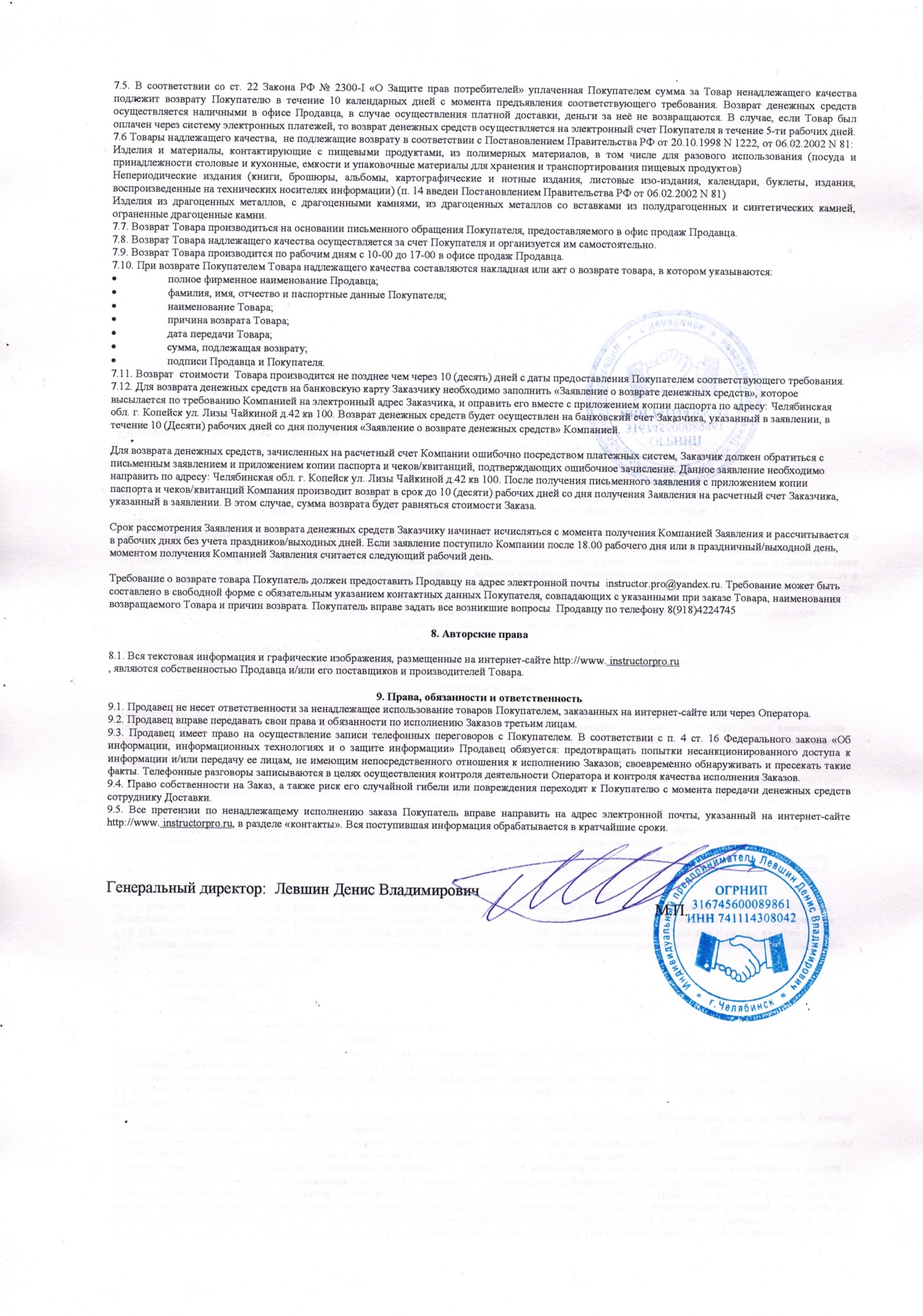 